LES PASSEJAÏRES DE VARILHES                    				  	 FICHE ITINÉRAIREMIREPOIX n° 64"Cette fiche participe à la constitution d'une mémoire des itinéraires proposés par les animateurs du club. Eux seuls y ont accès. Ils s'engagent à ne pas la diffuser en dehors du club."Date de la dernière mise à jour : La carte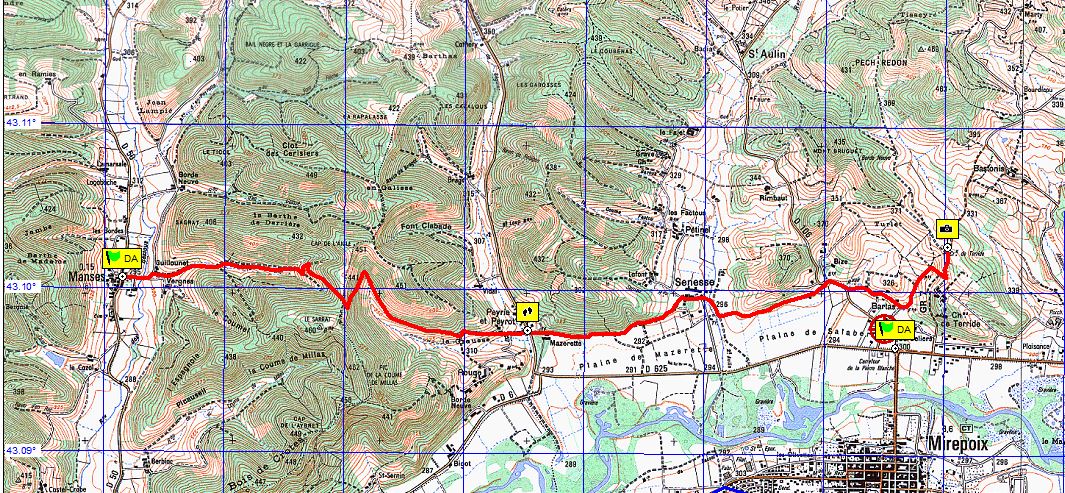 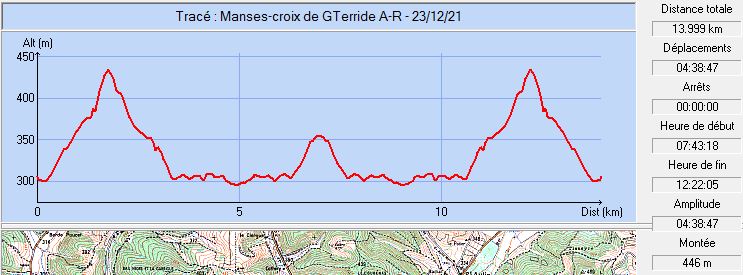 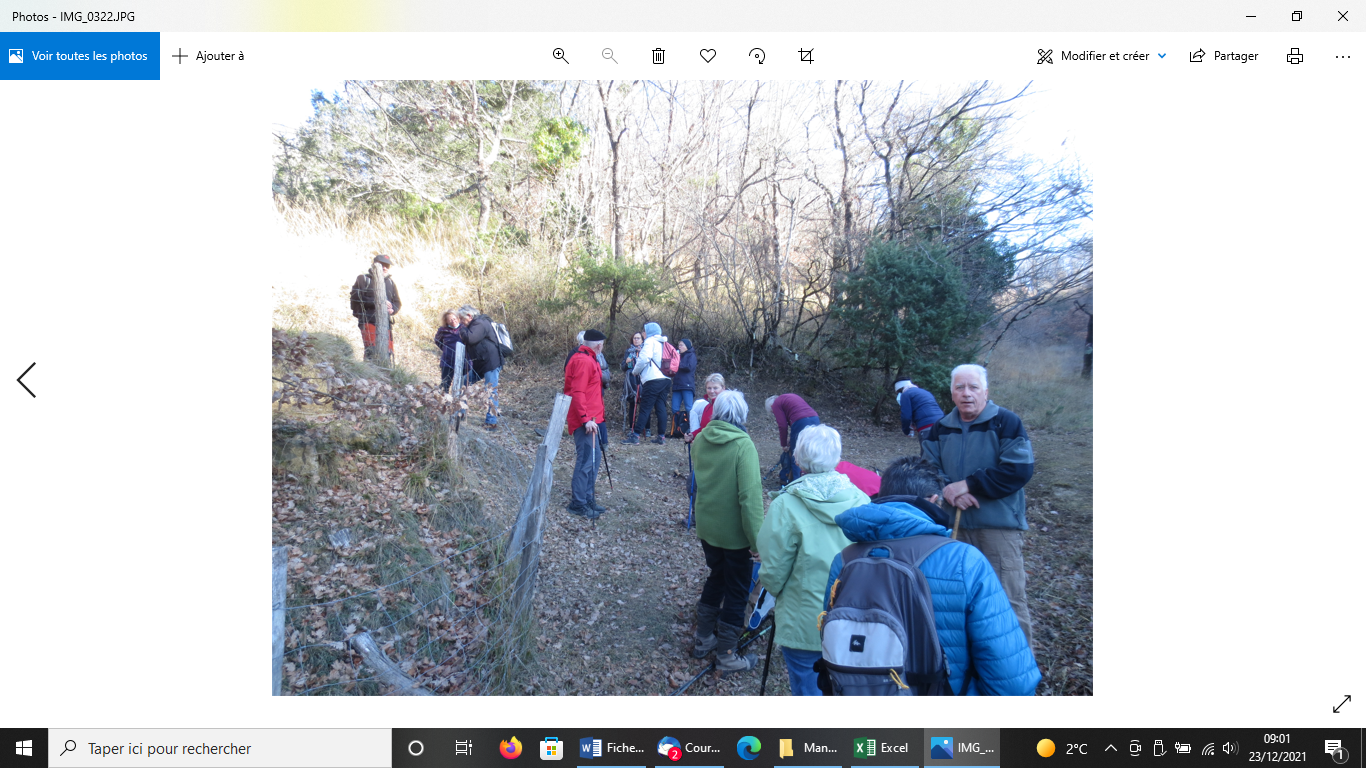 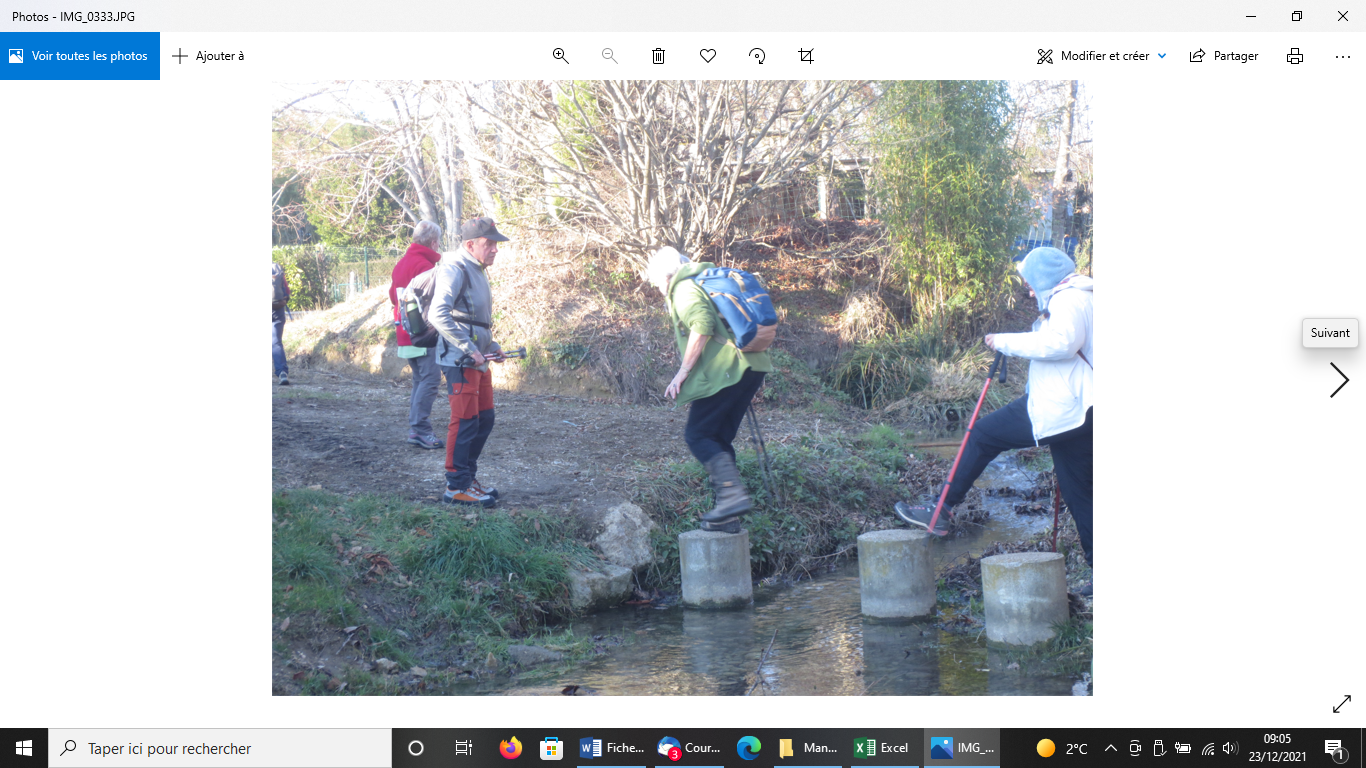 Commune de départ et dénomination de l’itinéraire : Manses – Parking devant la mairie (ou à côte de l’église) - De Manses à la Croix de Terride par le GR 78 A/RDate, animateur(trice), nombre de participants (éventuel) :23.12.2021 – B. Leconte – 18 participants (Reportage photos)L’itinéraire est décrit sur les supports suivants : Topo-guide du GR 78 "Le chemin du Piémont Pyrénéen"Classification, temps de parcours, dénivelé positif, distance, durée :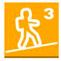 Balisage : Blanc et rouge (Refait par les équipes de baliseurs du club en 2020)Particularité(s) : Parcours entièrement situé sur le GR 78Site ou point remarquable :L’église St-Jean Baptiste de Manses et son remarquable vitrailLes points de vue sur la chaîne des PyrénéesLa source d’IrèneLa Trace GPS : Oui Distance entre la gare de Varilhes et le lieu de départ : Observation(s) : 